Peacehaven Abseil Risk Assessment- 25th September 2021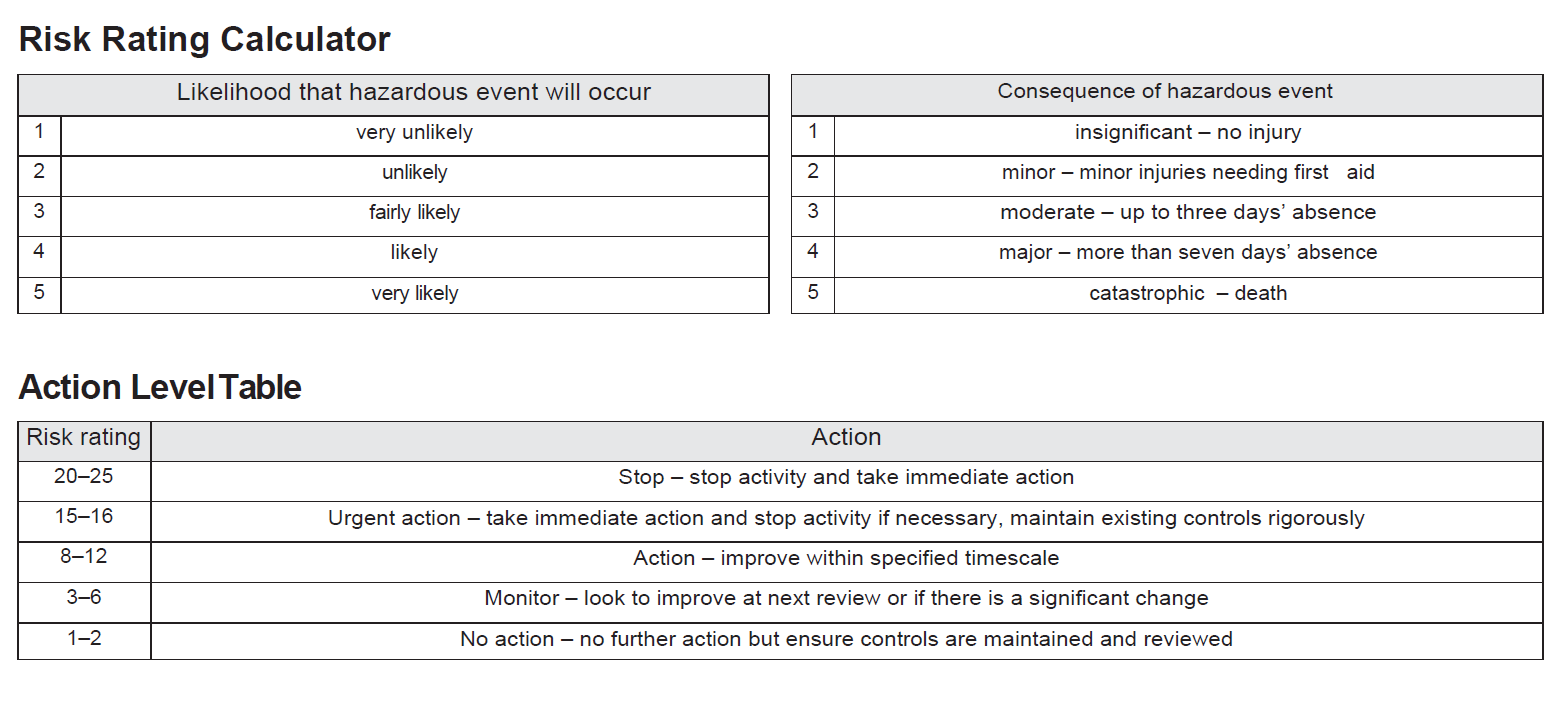 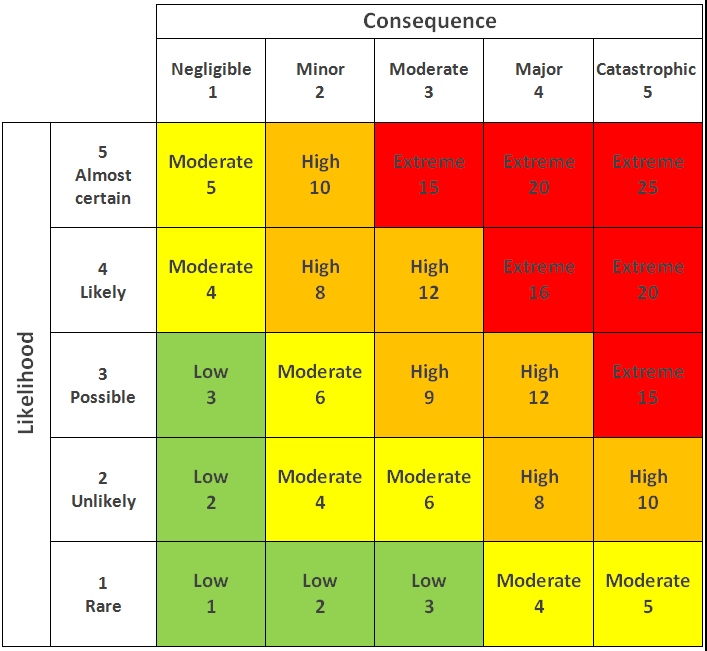 Raystede Risk Assessment FormsName of AssessorRaystede Centre For Animal WelfareDate of Assessment01.07.2021TimeWork AreaFundraisingTask Being AssessedPeacehaven Cliffs Abseil (The abseil company have their own risk assessment form for the actual activity.) What is the hazard?Who might be harmed?How might people be harmed?Existing risk control measuresRisk RatingRisk RatingRisk RatingAdditional ControlsNew risk rating (Residual)New risk rating (Residual)New risk rating (Residual)Action/monitored by whom?Action/monitored by when?What is the hazard?Who might be harmed?How might people be harmed?Existing risk control measuresLCRAdditional ControlsAction/monitored by whom?Action/monitored by when?Covid19 (The Pandemic)Supporters, volunteers, staff, spectatorsSpreading the virus, having to self-isolate or contracting CovidSticking to government Guidelines. Having a ‘Covid Promise’ so that if the event needed to be cancelled due to Covid supporters would be entitled to a refund, or will be offered an alternative date339Having participants staggered throughout the day. Sticking to social distancing still. Limiting the number of spectators to 2 people per person. Handwash on the table. Any food individually wrapped. Abseil equipment wiped down between participants. 224Jeanette/Fundraising Team25th September 2021Rubbish being left at the event and littering the arealocal residents. Raystede,  Wildlife. Not nice for local residents. Raystede’s reputation. Wildlife.Have bin bags in place at the event and clear up any rubbish before leaving the site111Allocate a volunteer this particular duty111Jeanette/Fundraising Team 25th September 2021Injuries from doing the challenge/people feeling unwell on the dayParticipants/supportersIf any participant felt unwell on the day or got a scrape after taking part in the abseilThe abseil company are fully first aid trained Having bottles of water there and hot drinks to keep people hydrated.236Having extra medics there and a treatment area 224Jeanette/ Fundraising25th September 2021People finding where the abseil location isParticipantsVolunteersStaffRaystedeWould hinder supporter’s enjoying of the event. Raystede’s reputation Send out clear Communications before the event, with a map on it, and nearest postcode to park- directing people to where the abseil is224Having a few signs put up in the local area on the day212Jeanette/Fundraising25th September 2021